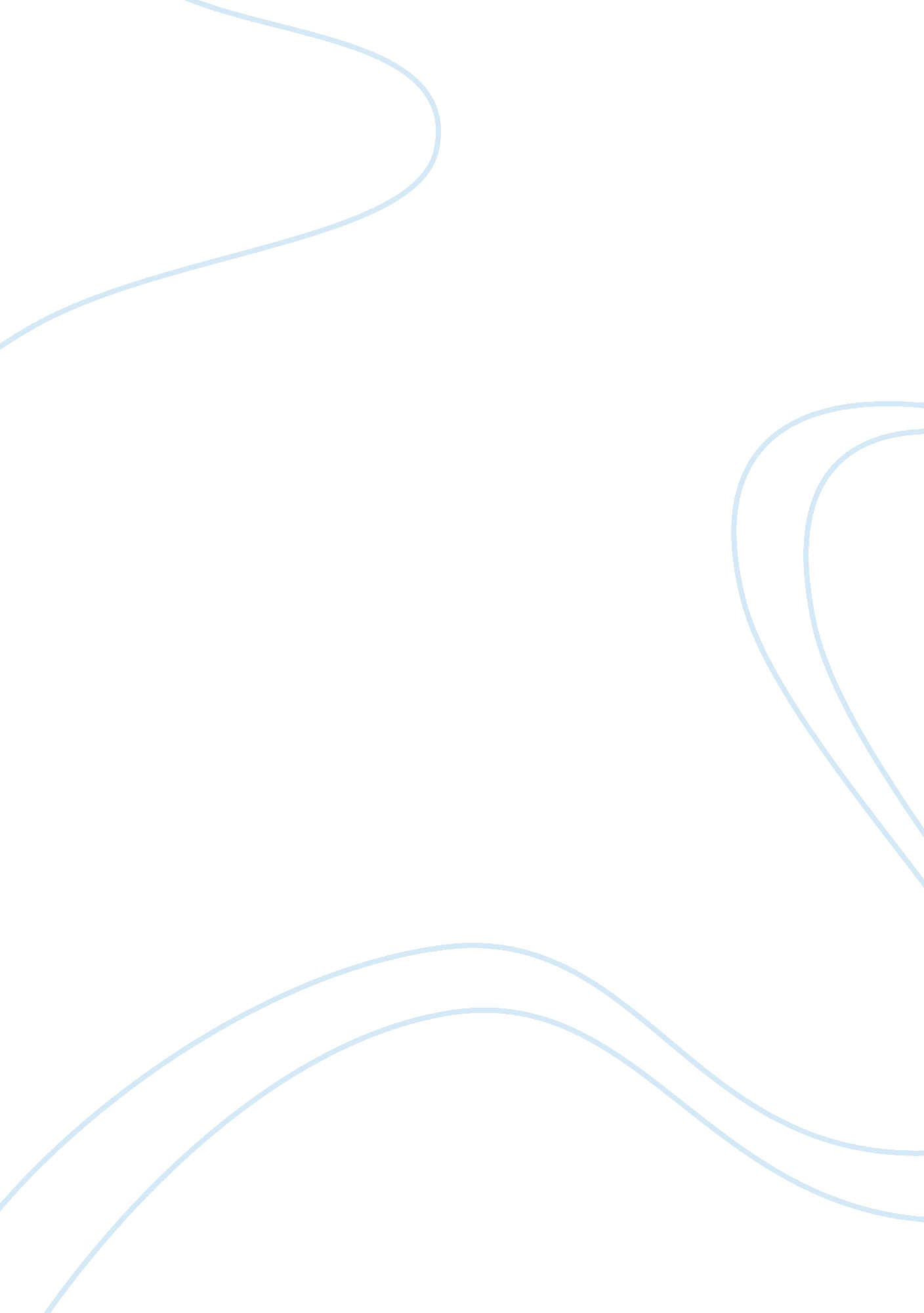 Comparing universal themes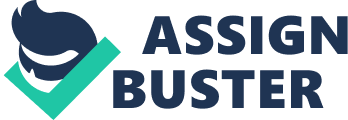 Comparing Universal Themes ‘’Catch the Moon’’ and ‘’The Bass, the River, and Shelia Mant’’ These two stories are both very similar in a few ways. In both stories the main characters changes in their personalities. Luis and the boy in “ The bass, the River, and Sheila Mant", get changes by a girl, and they start to realize things at the end weren’t how they were supposed to be, and things didn’t fall in place. They are short stories with similar ideas and themes. Although the characters and plots differ, the central themes are very similar. In “ Catch the Moon", the love of the main characters mother continues to strengthen him even after her death. In “ The Bass, the River, and Sheila Mant", the narrators love for fishing continues to give him strength after he loses the girl he thought he loved. In both short stories, love gives the main character strength. In “ The Bass, the River, and Sheila Mant" the main characters are the boy and Sheila. The main conflict is that the boy likes Sheila but she hates fishing and he had to choose between both. He had thrown away the fish because he didn’t want Sheila to see it. Later, he regretted it. The resolution was that Sheila left him anyway, when he was trying so hard to impress her. The main character changes by feeling regret, and dumb for letting go the biggest fish he had caught over a girl who didn’t like him and didn’t like him for who he is and judge him that fishing is stupid. You shouldn’t have to hide who you really are even if someone else doesn’t like it because they should accept you for who you are. The main character of “ Catch the Moon" is a boy named Luis is dealing with the loss of his mother. He went to jail for breaking into a house, and he owed free labor to his father who worked in a car junk yard. He meets a girl, who’s family owns the funeral service that helped with his mother’s funeral. She is missing a hubcap for her car and Luis makes it his duty to find it. While looking for it he starts to think about his mother, and how much he never realized how much he missed her. He found it for her and, started to change when he realized how the girl made him think about his mom. He broke down crying when he thought about his mother and how much he never cried for her and missed her. Some people look for attention by doing things that are wrong, and showing love and melancholy for someone they lost can be difficult, but it is always important to let go. Love can control, and change people. It can change their behaviors and their action. It can heal, and hurt. Never change in the loss of someone you love and never lose something you love for some else. Many people change in the presence of others, and at the loss of someone close to them. Many people hide their feelings, and their love for other things, but it is always good to show your love for something and someone you love. Hiding feelings for something or someone can be a mistake that can affect people in the long run. Grief and acceptance is something many people should learn and know. 